Lesson 4: Describe, Compare, and Sort ShapesLet’s describe and sort shapes.4.1: Classroom Shape HuntShape A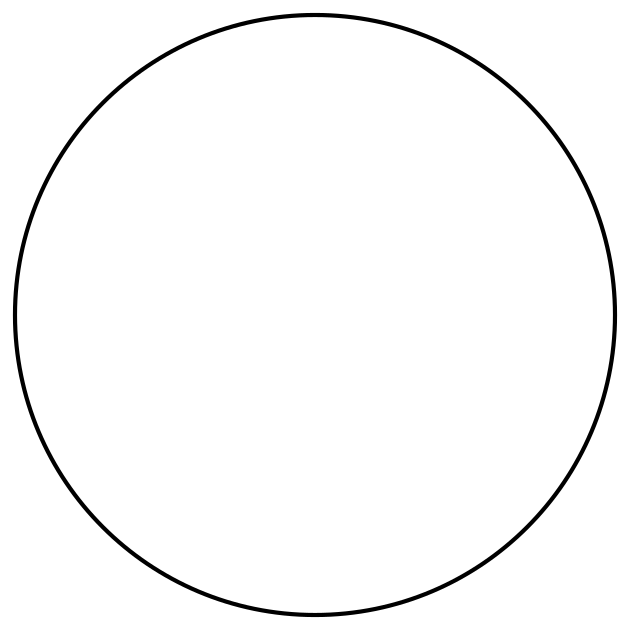 Shape B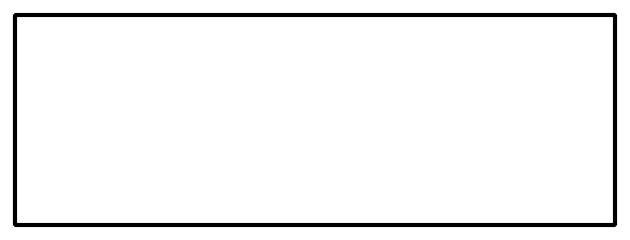 4.2: Shape Sort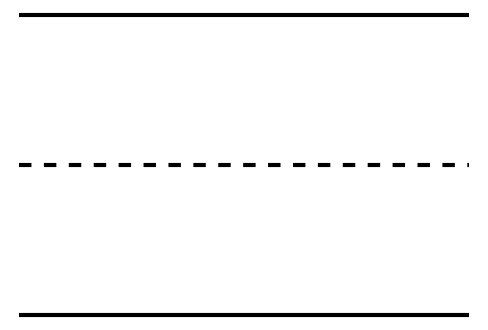 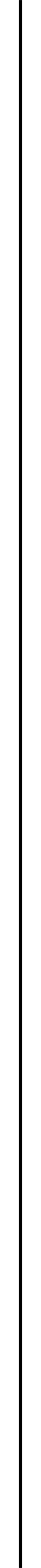 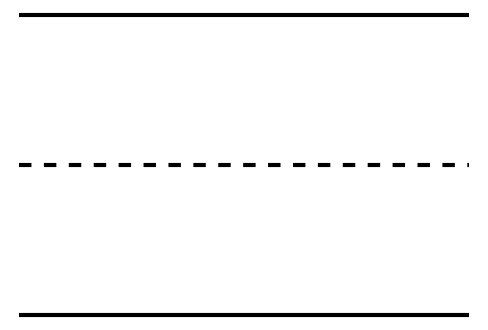 4.3: Centers: Choice TimeChoose a center.Which One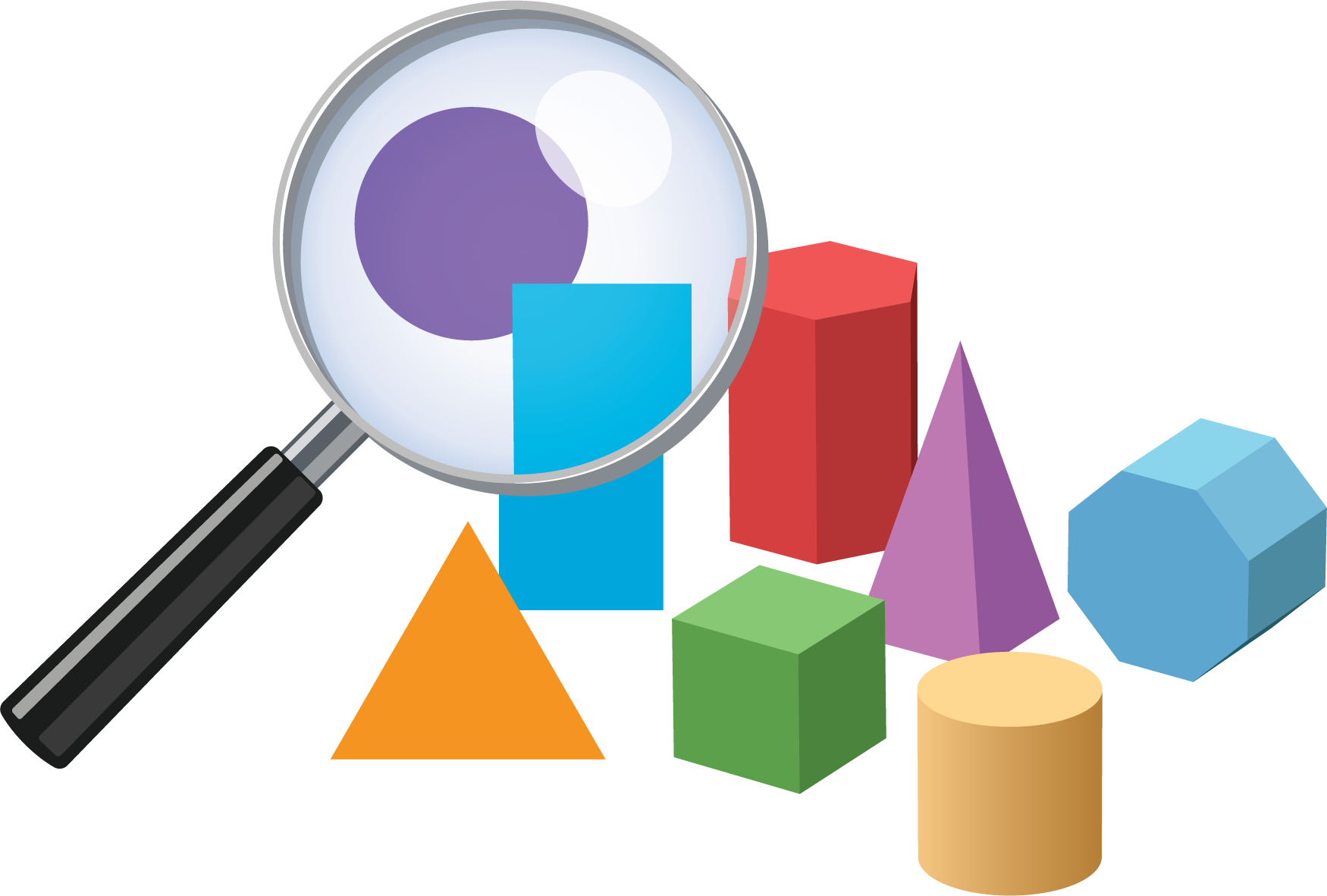 Picture Books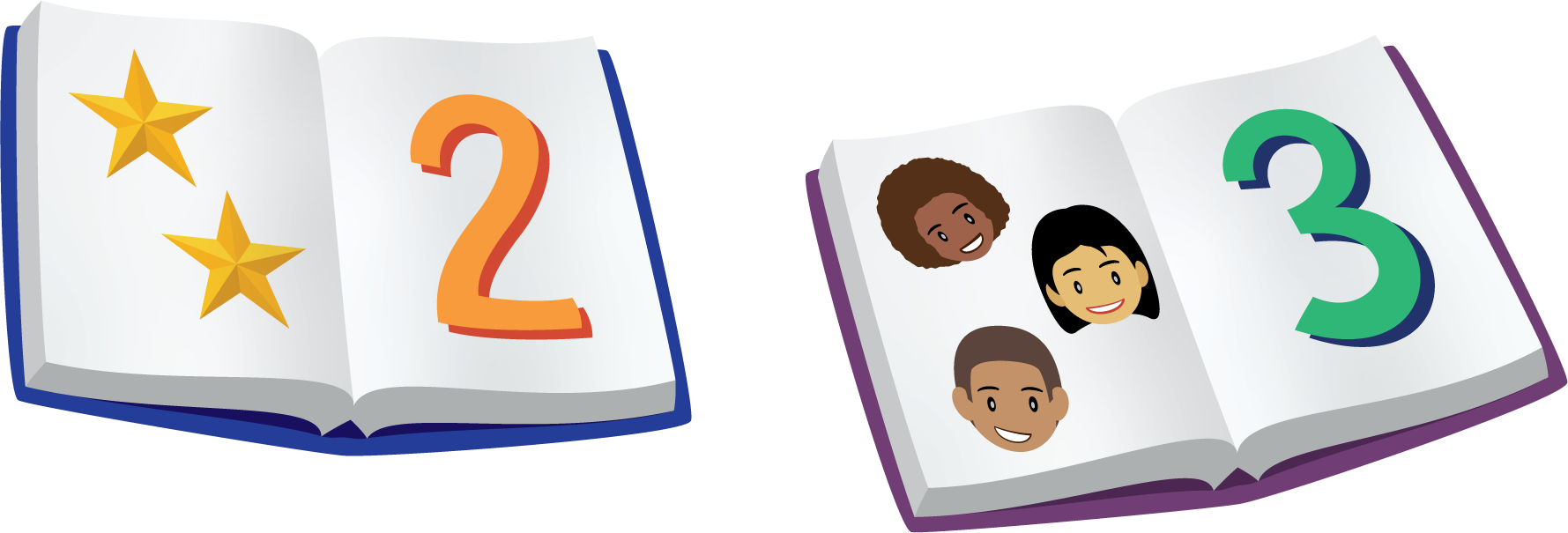 Bingo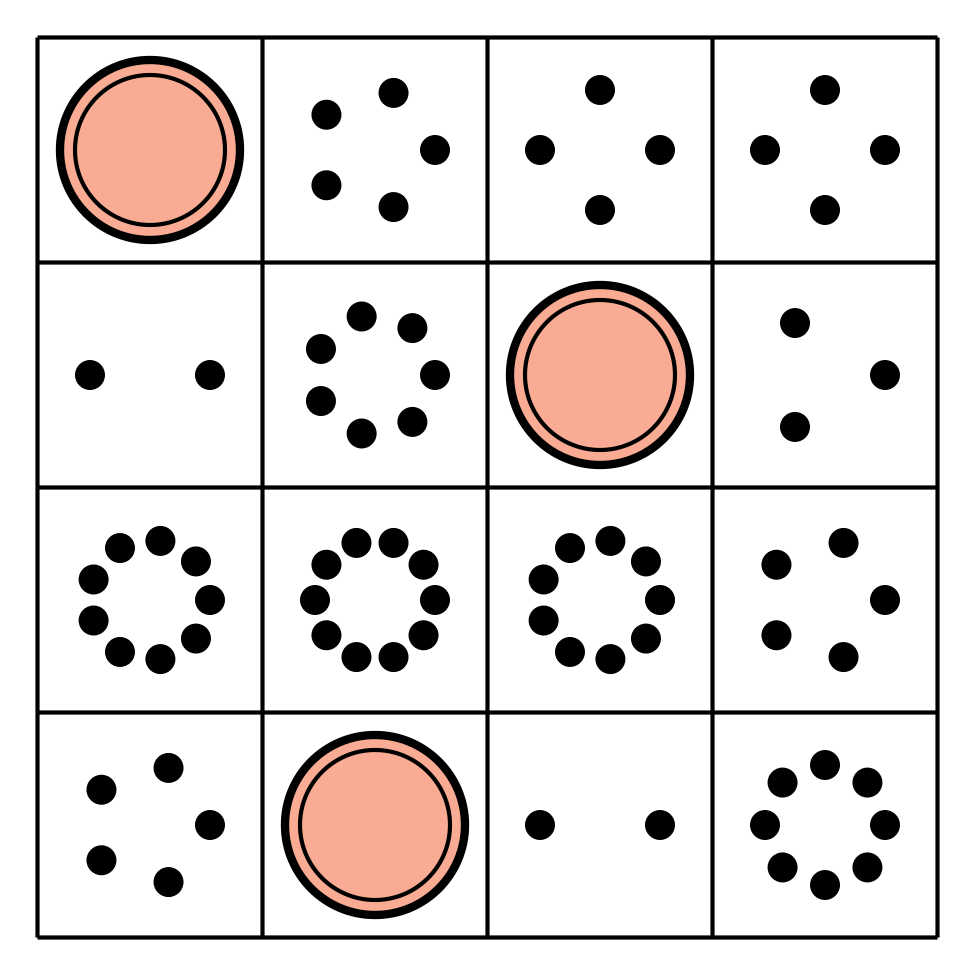 Shake and Spill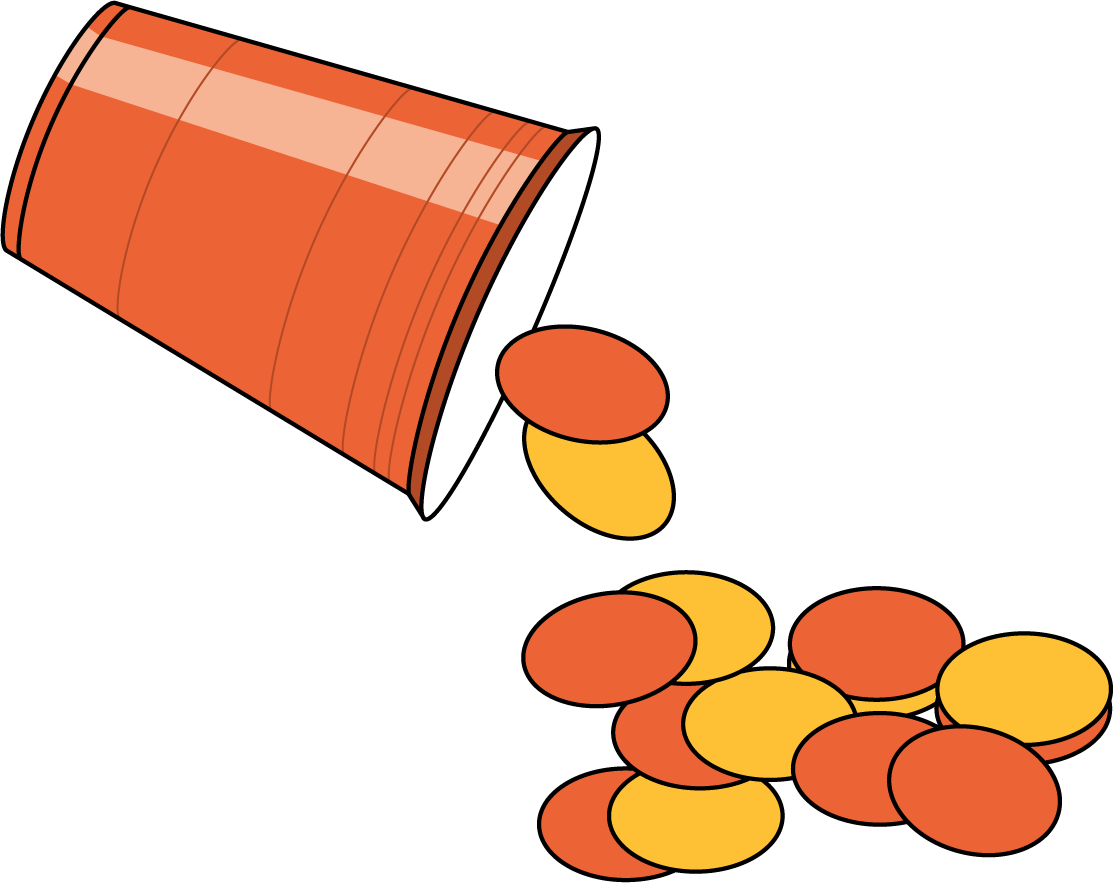 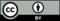 © CC BY 2021 Illustrative Mathematics®